DISSERTAÇÃO DE MESTRADOTÍTULO DA DISSERTAÇÃOAutor:NOME DO ALUNOOrientador:PROF. DR. NOME DO PROFESSORDissertação no xxxx/PPGGMês de 202xNatal/RN, BrasilNOME DO ALUNOTÍTULO DA DISSERTAÇÃODissertação apresentada em XX de mês de 202x ao Programa de Pós-Graduação em Geodinâmica e Geofísica (PPGG) da Universidade Federal do Rio Grande do Norte (UFRN) como requisito à obtenção do Título de Mestre em Geodinâmica e Geofísica, Área de Concentração Geodinâmica (ou Geofísica)BANCA EXAMINADORA:________________________________PROF. DR. NOME DO ORIENTADORPresidente e orientador (PPGG-UFRN)________________________________PROF. DR. NOME DO MEMBRO INTERNO Membro interno (PPGG-UFRN)________________________________PROF. DR. NOME DO MEMBRO EXTERNOMembro externo (SIGLA DA INSTITUIÇÃO)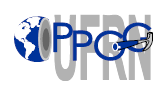 UNIVERSIDADE FEDERAL DO RIO GRANDE DO NORTECENTRO DE CIÊNCIAS EXATAS E DA TERRAPROGRAMA DE PÓS-GRADUAÇÃO EM GEODINÂMICA E GEOFISICA